Water Oak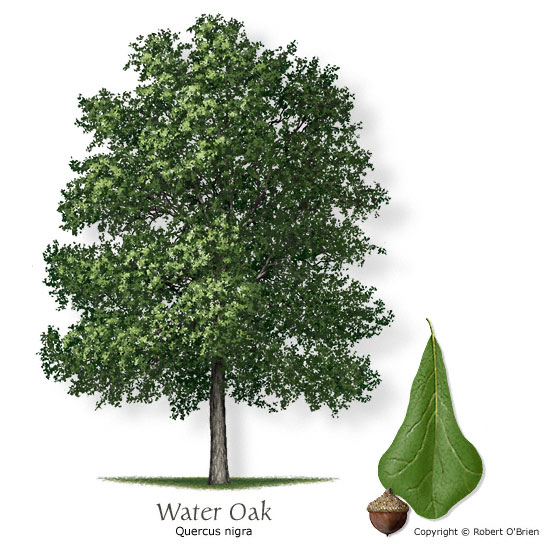 Quercus nigra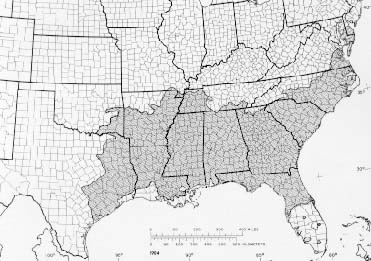 